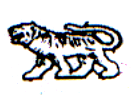 АДМИНИСТРАЦИЯ МИХАЙЛОВСКОГО МУНИЦИПАЛЬНОГО
РАЙОНА ПРИМОРСКОГО КРАЯ
П О С Т А Н О В Л Е Н И Е 
03.07.2015 г.                                         с. Михайловка                                               № 578-паОб утверждении административного регламента «Исполнение администрацией Михайловского муниципального района муниципальной функции по осуществлению муниципального жилищного контроля на территории Михайловского муниципального района»В соответствии с Жилищным кодексом Российской Федерации, Федеральным законом от 06.10.2003 № 131-ФЗ «Об общих принципах организации местного самоуправления в Российской Федерации», Федеральным законом от 26.12.2008 № 294-ФЗ «О защите прав юридических лиц и индивидуальных предпринимателей при осуществлении государственного контроля (надзора) и муниципального контроля», Законом Приморского края от 08.10.2012 № 100-КЗ «Об отдельных вопросах осуществления муниципального жилищного контроля на территории Приморского края» администрация Михайловского муниципального района постановляет:ПОСТАНОВЛЯЕТ:1. Утвердить административный регламент исполнения администрацией Михайловского муниципального района муниципальной функции по осуществлению муниципального жилищного контроля на территории Михайловского муниципального района (Приложение № 1).2.Управлению культуры и внутренней политики (Никитина) опубликовать данное постановление в общественно – политической газете «Вперед».3. Муниципальному казённому учреждению «Управление по организационно-техническому обеспечению деятельности администрации Михайловского муниципального района» (Шевченко) разместить данное постановление на официальном сайте администрации Михайловского муниципального района.4. Настоящее постановление вступает в силу со дня его официального опубликования5. Контроль за выполнением настоящего постановления возложить на первого заместителя главы администрации Михайловского муниципального района П.Н. Кораблева.Глава Михайловского муниципального района –Глава администрации района                                                        А.И. Чеботков